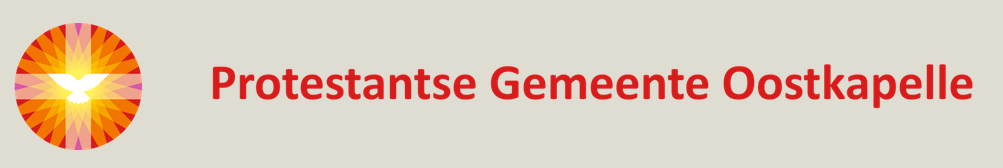 L i t u r g i eOrde van dienst voor zondag 30 augustus 2020 in de protestantse Zionskerk te Oostkapelle. 11de zondag van de Zomer. Thema:  Scheppingszondag. Liturgische kleur: groen.  Voorgangers: ds. Ph.A. Beukenhorst en groene diaken Peter Geene. Ouderling van dienst is Frans Vijlbrief en organist is Rinus Jobse.DIENST VAN DE VOORBEREIDINGOrgelspel vooraf: variaties over Psalm 97 ‘Groot koning is de Heer’.Welkom en mededelingen door de ouderling van dienstInleiding door onze groene diaken Peter GeeneLied luisteren:  Liedboek 295: strofen 1, 2 en 3 – ‘Wees hier aanwezig, woord ons gegeven. Dat ik U horen mag met hart en ziel. Wek uw kracht en kom ons bevrijden… Zend uw Geest, dat wij worden herschapen.’Bemoediging en openingswoord door domineeDIENST VAN HET WOORDGebed bij de opening van de BijbelBijbellezing door de groene diaken:  Jesaja 35, v. 1 t/m 7 plus v. 10Lied luisteren:  Liedboek 608:  strofen 1, 2 en 3  – ‘De steppe zal bloeien’Korte preekLied luisteren:  Liedboek 981: strofen 1, 2, 3 en 4 – ‘Zolang er mensen zijn op aarde’DIENST VAN GEBEDEN EN GAVENIn memoriam Elly Schaap-Schröder (1927-2020)Gebeden – Stil gebed – Onze Vader  (uitgesproken door de groene diaken en de dominee)Lied luisteren:  ‘Zonnelied’ van Franciscus (tekst Guy Dilweg, melodie Pieter Campo, zang Roeach vzw)SlotwoordHeenzending en Zegen      (staande)Bij verlaten kerk: Let op de aanwijzingen en blijf afstand houden 1 ½ meterUitgang collecten: 1. Kerkrentmeesterschap Protestantse Gemeente Oostkapelle; 2. Stichting City Seeds MiddelburgUitleidend orgelspel: Liedboek 823 ‘Gij hebt, o Vader van het leven, de aarde aan de mens gegeven’Groet aan de voordeur, let op de 1 ½ meter